Figure S2 Quantile-Quantile (Q-Q) plot 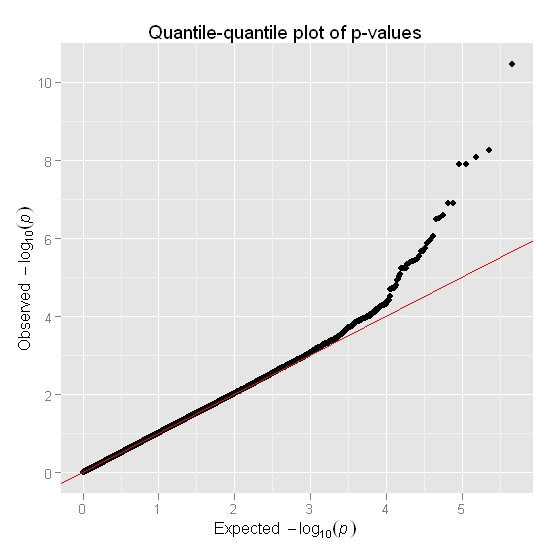 